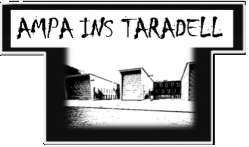 AMPA INS Taradell Adreça: C/ Pompeu Fabra, 12 CP: 08552 Taradell Telèfon 93 880 00 12Correu electrònic: ampainstaradell@gmail.com Blog: http://ampainstaradell.com/blog/ JUNTA DIRECTIVA   / curs 2020-21DELEGADES CURS 2020-21NOMRESPONSABILITATTELÈFONCORREU ELECTRÒNICGerard BovéPresident636 73 02 76gbovetanya@gmail.comMarina RomeuVicepresidenta i membre del Consell Escolar de Centre i Municipal629 11 21 11marina@biodiversitat.catDolors RifàTresorera649 26 13 99dolorsrifa.08@gmail.comIsabel BedoyaSecretària635 60 19 78isataradell@gmail.comRosa GallifaVocal  i responsable del blog i membre del Consell Escolar de Centre 699 95 32 44rosagallifa@gmail.comMarta Bayés Vocal i coordinadora de les delegades639 00 69 32marta1bayes@hotmail.comIolanda CanoVocal i comissió de festes/ Sortides627 24 65 09canoiolanda@gmail.comMaria AragayVocal i comissió de llibres630 56 97 27maragayc@gmail.comMireia VilaVocal 667 97 24 28Mireia.vila@gmail.com1r. ESO2n. ESO3r. ESOAEnedina JiménezBSílvia RicartCNúria ArimanyDNúria RieraAXevi VilaBImma CireraCElisenda CodinaDEugènia GarciaARosa GallifaBRosa GarciaCAnna VivetDMireia Vila 4t ESO1r. BATXILLERAT2n. BATXILLERATAMarta TarínBSílvia CrivillersCMarta BayésDAnna MoraAMaite CorretjaBNúria SayósA Anna RoviraBSílvia Sañé